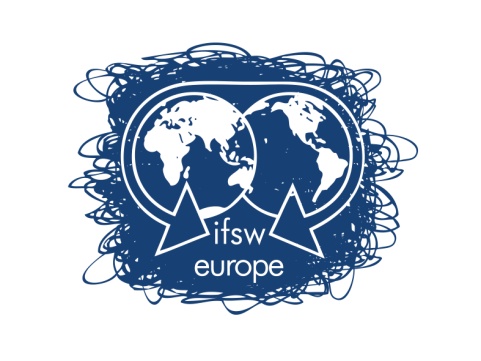 Nomination of candidatesfor IFSW European Regional Executive CommitteeNOMINATION FORMName of candidate  	Dr Ruth Allen………………………………………………………Country ……		United Kingdom………………………………Address ……		(work) 37 Waterloo Street, Birmingham, B2 5PP UK…………………………………………………………E-mail address (work) ruth.allen@basw.co.uk (personal) ruthallenonline@gmail.com ……………Nominating organisation …British Association of Social Workers ………………………………………………………Positions held in nominating organisation 	Chief Executive………………………………………………BASW member………………………………………………………………………………………………………………………CandidateI agree to be nominated for the post of Executive Committee Member in IFSW Europe e.V. and confirm that I am a member in good standing of the IFSW member organisation which isnominating meSignature   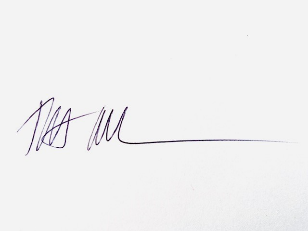 15/05/2023…………………Nominating organisationI hereby nominate the above individual for the post of Executive Committee Member and confirm s/he is a member in good standing of this organisation. I am authorised to make this nomination on behalf of the organisation.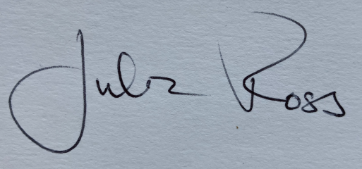 Signature 	Julia Ross  ………………………………Position in IFSW member organisation Chair of BASW UKOrganisation  British Association of Social Workers………Date 15 05 2023Please also send a CV for the candidate and a short election statement [maximum 300 words].This should be sent with this nomination form to Teodora Dobre [Honorary Secretary of IFSWEurope]: europe@ifsw.org